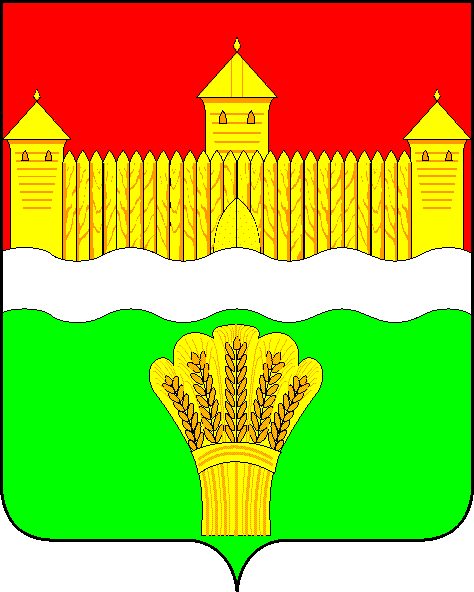 КЕМЕРОВСКАЯ ОБЛАСТЬ - КУЗБАСССОВЕТ НАРОДНЫХ ДЕПУТАТОВКЕМЕРОВСКОГО МУНИЦИПАЛЬНОГО ОКРУГАПЕРВОГО СОЗЫВАСЕССИЯ № 9РЕШЕНИЕот «21» мая 2020 г. № 125г. КемеровоОб утверждении структуры администрации Кемеровского муниципального округаВ соответствии с Федеральным законом от 06.10.2003 № 131-ФЗ «Об общих принципах организации местного самоуправления в Российской Федерации», Уставом муниципального образования Кемеровский муниципальный округ Кемеровской области - Кузбасса, Совет народных депутатов Кемеровского муниципального округаРЕШИЛ:	1. 	Утвердить структуру администрации Кемеровского муниципального округа согласно приложению к настоящему решению.	2. 	Признать утратившими силу решение Совета народных депутатов Кемеровского муниципального округа от 27.02.2020 № 73 «Об утверждении структуры администрации Кемеровского муниципального округа»	3. 	Опубликовать настоящее решение в газете «Заря» и на официальном сайте Совета народных депутатов Кемеровского муниципального округа в информационно-телекоммуникационной сети «Интернет».	4. 	Решение вступает в силу со дня его официального опубликования.	5. 	Контроль за исполнением настоящего решения возложить на Левина Д.Г. - председателя комитета по местному самоуправлению, правопорядку и связям с общественностью.Председатель Совета народных депутатов Кемеровского муниципального округа	              В.В. ХарлановичГлава округа                                                                                            М.В. КоляденкоПриложениек решению Совета народных депутатовКемеровского муниципального округаот «21» мая 2020 г. № 125Структура администрации Кемеровского муниципального округаГлава Кемеровского муниципального округа;Первый заместитель главы Кемеровского муниципального округа;Заместитель главы Кемеровского муниципального округа по жилищно-коммунальному хозяйству и безопасности;Заместитель главы Кемеровского муниципального округа по сельскому хозяйству, начальник управления сельского хозяйства и продовольствия;Заместитель главы Кемеровского муниципального округа по внутренней политике, руководитель аппарата;Заместитель главы Кемеровского муниципального округа по социальным вопросам;Заместитель главы Кемеровского муниципального округа по экономике;Заместитель главы округа - начальник Берегового территориального управления;Заместитель главы округа - начальник Звездного территориального управления;Заместитель главы округа - начальник Суховского территориального управления;Заместитель главы округа - начальник Щегловского территориального управления;Заместитель главы округа - начальник Ясногорского территориального управления;Арсентьевское территориальное управление;Береговое территориальное управление;Березовское территориальное управление;Елыкаевское территориальное управление;Звездное территориальное управление;Суховское территориальное управление;Щегловское территориальное управление;Ягуновское территориальное управление;Ясногорское территориальное управление; комитет по управлению муниципальным имуществом Кемеровского муниципального округа;контрольно-ревизионное управление;организационно - территориальное управление;правовое управление;управление архитектуры и градостроительства;управление безопасности населения, ГО и ЧС;управление бухгалтерского учёта и отчётности;управление жилищно - коммунального хозяйства;управление информационных технологий;управление культуры, спорта и молодёжной политики;управление образования;управление по работе со средствами массовой информации;управление по строительству;управление проектов и программ;управление промышленности и экологии;управление протокола и документационного обеспечения;управление сельского хозяйства и продовольствия;управление социальной защиты населения;управление учёта и распределения жилья;управление экономического развития и перспективного планирования;отдел кадров и муниципальной службы;отдел опеки и попечительства;отдел по профилактике коррупционных и иных правонарушений;отдел потребительского рынка и предпринимательства;отдел мобилизационной подготовки;помощник главы округа;консультант-советник по организации исправительных работ;консультант-советник по благоустройству;главный специалист, ответственный секретарь комиссии по делам несовершеннолетних и защите их прав.